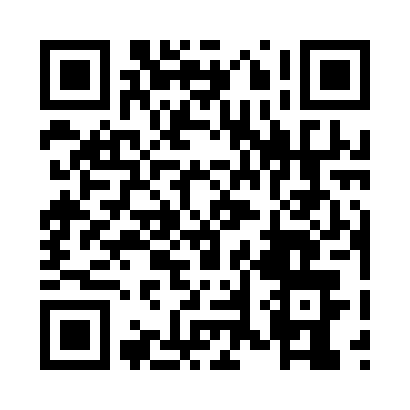 Ramadan times for Nkayi, CongoMon 11 Mar 2024 - Wed 10 Apr 2024High Latitude Method: NonePrayer Calculation Method: Muslim World LeagueAsar Calculation Method: ShafiPrayer times provided by https://www.salahtimes.comDateDayFajrSuhurSunriseDhuhrAsrIftarMaghribIsha11Mon5:035:036:1212:173:196:216:217:2612Tue5:035:036:1212:163:196:216:217:2613Wed5:035:036:1212:163:206:206:207:2514Thu5:035:036:1212:163:206:206:207:2515Fri5:035:036:1212:163:206:196:197:2416Sat5:035:036:1212:153:216:196:197:2417Sun5:035:036:1112:153:216:196:197:2318Mon5:025:026:1112:153:216:186:187:2319Tue5:025:026:1112:143:226:186:187:2320Wed5:025:026:1112:143:226:176:177:2221Thu5:025:026:1112:143:226:176:177:2222Fri5:025:026:1112:143:226:176:177:2123Sat5:025:026:1012:133:236:166:167:2124Sun5:015:016:1012:133:236:166:167:2125Mon5:015:016:1012:133:236:156:157:2026Tue5:015:016:1012:123:236:156:157:2027Wed5:015:016:1012:123:246:146:147:1928Thu5:015:016:0912:123:246:146:147:1929Fri5:005:006:0912:113:246:146:147:1930Sat5:005:006:0912:113:246:136:137:1831Sun5:005:006:0912:113:246:136:137:181Mon5:005:006:0912:113:246:126:127:172Tue4:594:596:0912:103:246:126:127:173Wed4:594:596:0812:103:256:126:127:174Thu4:594:596:0812:103:256:116:117:165Fri4:594:596:0812:093:256:116:117:166Sat4:594:596:0812:093:256:106:107:167Sun4:584:586:0812:093:256:106:107:158Mon4:584:586:0712:093:256:106:107:159Tue4:584:586:0712:083:256:096:097:1510Wed4:584:586:0712:083:256:096:097:14